С 5 по 21 июня 2020 годаприем заявлений о включении избирателей в список участников голосования   по месту нахождения осуществляется  территориальной избирательной комиссией Лодейнопольского муниципального района (ТИК).Пункт приема заявлений ТИК расположен по адресу:  г. Лодейное Поле, пр. Ленина, д. 20, кабинет № 7.              Тел. (881364) 2-06-12 Часы приема заявлений:              Рабочие дни - с 16-00 час. до 20-00 час.              Выходные и праздничные дни – с 10-00 час. до 14-00 час.С 16 июня до 14-00 часов 21 июня 2020 годазаявления о включении избирателей в список избирателей по месту нахождения можно подать в любой участковой избирательной комиссии.С 16 июня и до 17-00 часов 1 июля 2020 года заявление о голосовании вне помещения (на дому) в устной или письменной форме (в том числе при помощи третьих лиц) можно подать в участковую избирательную комиссию (УИК).С 25 по 30 июня 2020 года всем участникам голосования будет предоставлена возможность проголосовать до дня голосования, как в помещении участковой избирательной комиссии, так и вне помещения для голосования (на дому). Адрес УИК:  ____________________________________________________________________________________________________________________________________Режим работы УИК в период с 25.06.2020  по 30.06.2020:25, 26 и 29 июня: с 15-00 час. до 20-00 час.27 и 28 июня:        с 13-00 час. до 20-00 час.30 июня:                с 11-00 час. до 14-00 час.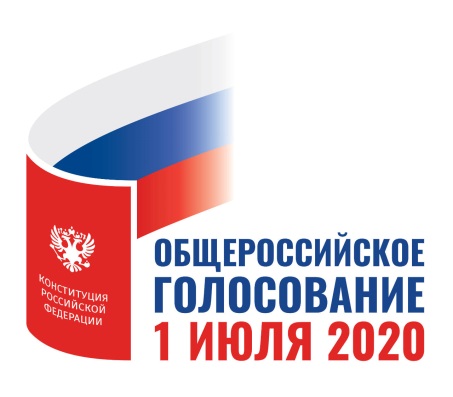 К сведению участников голосования!1 июля 2020 годас 8-00 часов до 20-00 часов общероссийское голосование по вопросу одобрения изменений в Конституцию Российской Федерации.